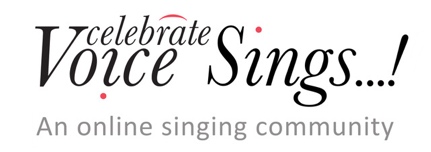 Celebrate Voice Sings… Grand Finale!Sunday 10 May, 7:15pmHosted by Lynsey Docherty & Philip Smith 
Special Guests: John Hudson, Robert Gildon, Amy BlakeLet’s Call The Whole Thing Off (Music and lyrics George and Ira Gershwin)HIMYou say either and I say either,You say neither and I say neitherEither, either Neither, neitherLet’s call the whole thing off.HERYou like potato and I like potahtoYou like tomato and I like tomahtoPotato, potahto, Tomato, tomahto.Let’s call the whole thing offHIMBut oh, if we call the whole thing offThen we must partAnd oh, if we ever part, then that might break my heartSo if you like pyjamas and I like pyjahmas,I’ll wear pyjamas and give up pyajahmasBOTHFor we know we need each other so weBetter call the whole thing offLet’s call the whole thing off.HERYou say laughter and I say larfterYou say after and I say arfterLaughter, larfter after arfterLet’s call the whole thing off,HIMYou like vanilla and I like vanellaYou saspiralla, and I saspirellaVanilla vanella chocolate strawberryLet’s call the whole thing offHERBut oh if we call the whole thing of then we must partAnd oh, if we ever part, then that might break my heartSo if you go for oysters and I go for erstersI’ll order oysters and cancel the erstersBOTHFor we know we need each other so weBetter call the calling off off,Let’s call the whole thing off.All That Jazz (from Chicago)Come on babe why don’t we paint the town?And all that JazzI’m gonna rouge my knees and roll my stockings downAnd all that jazzStart the car I know a whoopee spotWhere the gin is cold but the piano’s hotIt’s just a noisy hallWhere there’s a nightly brawlAnd all that JazzSlick your hair and wear your buckle shoesAnd all that jazzI hear that Father Dip is gonna blow the bluesAnd all that JazzHold on, hun we’re gonna bunny hugI bought some aspirin Down at United DrugIn case you shake apart and want a brand new startTo do that- JazzOh, you’re gonna see your Sheba shimmy shakeAnd all that jazzOh, she’s gonna shimmy ‘’till her garters breakAnd all that jazzShow her where to park her girdleOh, her mother’s blood’d curdleIf she’d hear her baby’s queerFor all that jazzFind a flask we’re playing fast and looseAnd all that jazzRight up here Is where I store the juiceAnd all that jazzCome on, babe We’re gonna brush the skyI bet you lucky Lindy Never flew so high‘Cause in the stratosphere How could he lend an earTo all that Jazz?No, I’m no one’s wifeBut, oh, I love my lifeAnd all that Jazz!That Jazz!You’ve got a friend in Me (from Toy Story)(Music and lyrics by Randy Newman)You’ve got a friend in meYou’ve got a friend in meWhen the road looks rough aheadAnd you’re miles and milesFrom your nice warm bedYou just remember what your old pal saidBoy, you’ve got a friend in meYeah, you’ve got a friend in meYou’ve got a friend in meYou’ve got a friend in meYou’ve got troubles, I’ve got ‘em tooThere isn’t anything I wouldn’t do for youWe stick together and we see it throughCause you’ve got a friend in meYou’ve got a friend in meSome other folks might beA little bit smarter than I amBigger and stronger tooMaybeBut none of them will ever love youThe way I doIt’s me and you, boyAnd as the years go byOur friendship will never dieYou’re gonna see it’s our destinyYou’ve got a friend in meYou’ve got a friend in meYou’ve got a friend in meSome Enchanted Evening (from South Pacific)Some enchanted evening you may see a strangerYou may see a stranger across a crowded roomAnd somehow you know, you know even thenThat somewhere you’ll see her again and againSome enchanted evening, someone may be laughingYou may hear her laughing across a crowded roomAnd night after night, as strange as it seemsThe sound of her laughter will sing in your dreamsWho can explain it, who can tell you whyFools give you reasons, wise men never trySome enchanted evening, when you find your true loveWhen you feel her call you across a crowded roomThen fly to her side and make her your ownOr all through your life you may dream all aloneOnce you have found her, never let her goOnce you have found her, never let her goPearl Fishers Duet(by Georges Bizet)NADIRAu fond du temple saintParé de fleurs et d’orUne femme apparaît!Je crois la voir encore!ZUGRAUne femme apparaît!Je crois la voir encore!NADIRLa foule prosternéeLa regarde, entonéeEt murmure tous bas:Voyez, c’est la déesse!Qui dans l’ombre se dresseEt vers nous tend les bras!ZURGASon voile se soulève!Ô vision! Ô rêve!La foule est à genoux!BOTHOui, c’est elle!C’est la déesse plus charmante et plus belle!Oui, c’est elle!C’est la déesse qui descend parmi nous!Son voile se soulève et la foule est à genoux!NADIRMais à travers la foulElle s’ouvre un passage!ZURGASon long voile déjàNous cache son visage!NADIRMon regard, hèlas!La cherche en vain!BOTHOui, c’est elle! C’est la déesse!En ce jour qui vient nous unir,Et fidèle à ma promesse,Comme un frère je veux te chérir!C’est elle, c’est la déesseQui vient en ce jour nous unir!Oui, partageons le même sort,Soyons unis jusqu’à la mort!(English translation)NADIRAt the back of the holy temple,decorated with flowers and gold,a woman appears...I can still see her.ZURGAA woman appears...I can still see her.NADIRThe prostrate crowdlooks at her amazedand murmurs under its breath:look, this is the goddesslooming up out of the shadowand holding out her arms to us.ZURGAHer veil parts slightly;what a vision, what a dream!The crowd is kneeling.BOTHYes, it is she, it is the goddess,more charming and more beautiful;yes, it is she, it is the goddess,who has come down among us.Her veil has parted,and the crowd is kneeling.NADIRBut through the crowdshe makes her way.ZURGAAlready, her long veilhides her face from us.NADIRMy eyes, alas, seek her in vain.BOTHOh yes! It is her, she is the Goddesswho today led you to me,and from now I’ll keep my promise,close as brothers we shall be!It is he, It is the Goddess,she today has led you to me!Now we shall tread one single path,never again to part till death!Je veux vivre (from Roméo et Juliette (Gounod) / I Want to Live)Je veux vivreDans ce rêve qui m’enivre;Ce jour encore,Douce flamme,Je te garde dans mon âmeComme un trésor!Cette ivresseDe jeunesseNe dure, hélas! Qu’un jour!Puis vient l’heureOù l’on pleure,Le cœur cède à l’amour,Et le bonheur fuit sans retour.Je veux vivre, etcLoin de l’hiver moroseLaisse-moi sommeillerEt respirer la roseAvant de l’effeuiller.Ah!Douce flamme,Reste dans mon âmeComme un doux trésorLongtemps encore!(Translation)I want to liveIn this dream that enchants me;This day again,Sweet flame,I keep you in my soulLike a treasure!This intoxicationOf youthDo not last, alas! that one day!Then comes the timeWhere we cry,The heart gives way to love,And happiness flees without return.I want to live, etcAway from the gloomy winterLet me sleepAnd breathe the roseBefore stripping it.Ah!Sweet flame,Stay in my soulLike a sweet treasureLong time again!I Won’t Send Roses (Music and lyrics by Jerry Herman)I won’t send rosesOr hold the doorI won’t rememberWhich dress you woreMy heart is too much in controlThe lack of romance in my soulWill turn you gray kidSo stay away kidForget my shoulderWhen you’re in needForgetting birthdays is guaranteedAnd should I love you, you would be the last to knowI won’t send rosesAnd roses suit you soMy pace Is franticMy temper’s crossWith words romanticI’m at a lossI’d be the first one to agreeThat I’m preoccupied with meAnd it’s inbred kidSo keep your head kidIn me you’ll find thingsLikes guts and nerveBut not the kind thingsThat you deserveAnd so while there’s a fighting chanceJust turn and goI won’t send rosesAnd roses suit you soTurn Around (Malvin Reynolds) Where are you going my little one, little one
Where are you going my baby my own
Turn around and you're two, turn around and you're four
Turn around and you're a young girl going out of the door
Turn around (turn around)
Turn around (turn around)
Turn around and you're a young girl goin' out of the door
Where are you going my little one, little one
*Dirndls* and petticoats, where have you gone
Turn around and you're tiny, turn around and you're grown
Turn around and you're a young wife with babes of your own
Turn around and you're a young
Turn around and you're a young wife with babes of your own
Where are you going my little one, little one
Where are you going my baby my own
Turn around and you're two, turn around and you're fourFields of Gold (Sting)You’ll remember me when the west wind movesupon the fields of barleyYou’ll forget the sun in his jealous skyas we walk in fields of goldSo she took her love for to gaze awhileupon the fields of barleyIn his arms she fell as her hair came downamong the fields of goldWill you stay with me, will you be my loveamong the fields of barley?We’ll forget the sun in his jealous sky as we lie in fields of goldSee the west wind move like a lover soupon the fields of barley.Feel her body rise when you kiss her mouthamong the fields of goldI never made promises lightlyand there have been some that I’ve brokenBut I swear in the days still leftWe’ll walk in fields of goldWe’ll walk in fields of goldMany years have passed since those summer daysamong the fields of barleySee the children run as the sun goes downamong the fields of goldYou’ll remember me when the west wind movesupon the fields of barleyYou can tell the sun in his jealous skywhen we walked in fields of gold…Bring Him Home (from Les Miserables Schönberg/ Kretzmer/ Boublil)God on high, Hear my prayerIn my need you have always been thereHe is young, He’s afraidLet him rest, Heaven blessed.Bring him homeHe’s like the son I might have knownIf God had granted me a son.The summers die one by oneHow soon they fly on and onAnd I am old, And will be gone.Bring him peace, Bring him joyHe is young, He is only a boyYou can take, You can giveLet him be, Let him liveIf I die, let me dieLet him liveBring him homeSomewhere over the rainbow (from The Wizard of Oz)Way up highAnd the dreams that you dream ofOnce in a lullabySomewhere over the rainbowBluebirds flyAnd the dreams that you dream ofDreams really do come trueSomeday, I wish upon a starWake up where the clouds are far behind meWhere trouble melts like lemon dropsHigh above the chimney topThat’s where you’ll find meSomewhere over the rainbowBluebirds flyAnd the dreams that you dare toOh why, oh why can’t I?Let it Go from FrozenThe snow glows white on the mountain tonightNot a footprint to be seenA kingdom of isolationAnd it looks like I’m the queenThe wind is howling like this swirling storm insideCouldn’t keep it in, heaven knows I’ve triedDon’t let them in, don’t let them seeBe the good girl you always have to beConceal, don’t feel, don’t let them knowWell, now they knowLet it go, let it goCan’t hold it back anymoreLet it go, let it goTurn away and slam the doorI don’t care what they’re going to sayLet the storm rage onThe cold never bothered me anywayLet it go, let it goCan’t hold it back anymoreLet it go, let it goTurn away and slam the doorLet it go ….!!!!!!It’s funny how some distance makes everything seem smallAnd the fears that once controlled me can’t get to me at allIt’s time to see what I can doTo test the limits and break throughNo right, no wrong, no rules for meI’m freeLet it go, let it goI am one with the wind and skyLet it go, let it goYou’ll never see me cryHere I stand and here I stayLet the storm rage onMy power flurries through the air into the groundMy soul is spiralling in frozen fractals all aroundAnd one thought crystallizes like an icy blastI’m never going back, the past is in the pastLet it goThe cold never bothered me anywayLet it go, let it goAnd I’ll rise like the break of dawnLet it go, let it goThat perfect girl is goneHere I stand in the light of dayLet the storm rage on
Pirate King (Pirates of Penzance, G&S)Oh, better far to live and dieUnder the brave black flag I fly,Then play a sanctimonious part,With a pirate head and a pirate heart.Away to the cheating world go you,Where pirates all are well-to-do;But I’ll be true to the song I sing,And live and die a Pirate King.For I am a Pirate King!And it is, it is a glorious thingTo be a Pirate King!For I am a Pirate King! Chorus: You are!Hurrah for our Pirate King! King. PK: And it is, it is a glorious thingTo be a Pirate King. Chorus: It is!All: Hurrah for our Pirate King! Hurrah for the/our Pirate King! When I sally forth to seek my preyI help myself in a royal way.I sink a few more ships, it’s true,Then a well-bred monarch ought to do;But many a king on a first-class throne,If he wants to call his crown his own,Must manage somehow to get throughMore dirty work than ever I do,For I am a Pirate King!And it is, it is a glorious thingTo be a Pirate King!For I am a Pirate King! Chorus: You are!Hurrah for our Pirate King! King. PK: And it is, it is a glorious thingTo be a Pirate King. Chorus: It is!All: Hurrah for our Pirate King! Hurrah for the/our Pirate King!Un bel dì, vedremo (from Madama Butterfly (Puccini) / One Fine Day We’ll See)Un bel dì, vedremoLevarsi un fil di fumo Sull’estremo confin del mareE poi la nave appareE poi la nave è bianca.Entra nel porto, romba il suo saluto.Vedi? È venuto!Io non gli scendo incontro, io no.Mi metto là sul ciglio del colleE aspetto gran tempoE non mi pesa a lunga attesa.E uscito dalla folla cittadinaUn uomo, un picciol puntoS’avvia per la collina.Chi sarà? Chi sarà?E come sarà giuntoChe dirà? Che dirà?Chiamerà Butterfly dalla lontanaIo senza far rispostaMe ne starò nascostaUn po’ per celia,Un po’ per non morireAl primo incontro,Ed egli al quanto in penaChiamerà, chiamerà:&quot;Piccina - mogliettinaOlezzo di verbena&quot;I nomi che mi dava al suo venire.Tutto questo avverrà,Te lo promettoTienti la tua paura -Io con sicura fede lo aspetto.(Translation)One fine day we’ll seea wisp smoke rising over the furthest edge of the sea.And then the ship appears.Then the white ship comes into the port,thunders its salute.Do you see? It has arrived!I don’t go down to meet him. I don’t.I stand there on the brow of the hilland wait, and wait for a long time andthe long wait won’t be tiresome.And... having left the city crowda man, a little1 dotsets off up the hill.Who will it be? Who will it be?And when he has got close?What will he say? What will he say?He’ll call “Betterfly” from afar.Without responding II will remain hiddenpartly as a joke and parly so as not to die at the first meeting,and he, somewhat distressed, will call, will call:“tiny little bride, scent of verbena,”the names he gave me when he first came.All this will come true, I promise.Hold on to your fear. I wait for him with confident faith.Largo al factotum from Il Barbiere di Siviglia / Handyman of the City from The Barber of Seville (Music Gioachino Rossini, Libretto Cesare Sterbini)La ran la lera, La ran la la.....Largo al factotum della citta, largoLa, la, la ...Presto a bottega che l’alba e gia, prestoLa, la, la....Ah, che bel vivere, che bel piacere, che bel piacereper un barbiere di qualita, di qualita!Ah, bravo Figaro!Bravo, bravissimo! Bravo!La, la, la, la...Fortunatissimo per verita! Bravo!La, la, la...Fortunatissimo per verita!Fortunatissimo per verita!La, la, la....Pronto a far tutto,la notte e il giornosempre d’intorno in giro sta.Miglior cuccagna per un barbiere,vita piu nobile, no, non si da.La, la, la....Rasori e pettinilancette e forbici,al mio commandotutto qui sta.lancette e forbici,Rasori e pettinial mio commandotutto qui sta.V’e la risorsa,poi, de mestierecolla donnetta... col cavaliere...Colla donetta la,la, la...Col cavaliere la,la,la...Ah, che bel vivere, che bel piacere, che bel piacereper un barbiere di qualita, di qualita!Tutti mi chiedono, tutti mi vogliono,donne, ragazzi, vecchi, fanciulle:Qua la parruca... Presto la barba...Qua la sanguigna...Presto il biglietto...Tutti mi chiedono, tutti mi voglionoTutti mi chiedono, tutti mi voglionoQua la parruca, presto la barba,Presto il biglietto, ehi!Figaro! Figaro! Figaro!, ecc.Ahime, Ahime,che furia!Ahime, che folla!Uno alla volta, per carita! Per carita! Per Carita!Uno alla volta, Uno alla volta,Uno alla volta, Per carita!Figaro! Son qua.Ehi, Figaro! Son qua.Figaro qua, Figaro la, Figaro qua, Figaro laFigaro su, Figaro giu, Figaro su, Figaro giu,Pronto prontissimo son come il fumine:sono il factotum della citta, della citta,della citta, della citta, della citta!Ah, bravo Figaro! Bravo, bravissimo;Ah, bravo Figaro! Bravo, bravissimo;a te fortuna, a te fortuna, a te fortuna, non manchera.La, la, la.....a te fortuna, a te fortuna,a te fortuna non manchera,sono il factotum della citta,sono il factotum della citta,della citta, della citta, della citta!(Translation)Tra la la la , tra la la la .....Handyman of the city.La,la,la....Early in the workshop I arrive at dawn.La, la, la....Ah, what a life, what a pleasureFor a barber of quality!Ah, bravo Figaro!Bravo, very good!La, la, la.....I am the luckiest, it’s the truth!La, la, laReady for anything,night and dayI’m always on the move.Cushier fate for a barber,A more noble life cannot be found.La, lal,la....Razors and combsLancets and scissors,at my commandeverything is here.Here are the extra toolsthen, for businessWith the ladies... with the gentlemen...Ah, what a life, what a pleasureFor a barber of quality!Everyone asks me, everyone wants me,women, children, old people, young ones:Here are the wigs... A quick shave of the beard...Here are the leeches for bleeding...The note...Here are the wigs, a quick shave soon,The note, hey!Figaro! Figaro! Figaro!, Etc..Alas, alas what frenzy!Alas, what a crowd!One at a time, for goodness sake! etcFigaro! I’m here.Hey, Figaro! I’m here.Figaro here, Figaro there,Figaro up, Figaro down,Swifter and swifter I’m like a spark:I’m the handyman of the city.Ah, bravo Figaro! Bravo, very good;Fortunately for you I will not fail.I am the handyman of the City etcNessun Dorma (Turandot)Nessun dorma! Nessun dorma!Tu pure, o, Principessa,Nella tua fredda stanza,Guardi le stelleChe tremano d’amoreE di speranza.Ma il mio mistero e chiuso in me,Il nome mio nessun saprá!No, no, sulla tua bocca lo diróQuando la luce splenderá!Ed il mio bacio sciogliera il silenzioChe ti fa mia!(Il nome suo nessun saprá!...E noi dovrem, ahimé, morir!)Dilegua, o notte!Tramontate, stelle!Tramontate, stelle!All’alba vinceró!Vinceró, vinceró!(Translation)No one sleeps!No one sleeps!Even you, oh princess,in your cold room,look at the starsthat tremble with loveand hope! But my mystery; it is locked in me.And my name, no one will know!No, no! On your mouthI will say it,when the light will shine! And my kiss will break the silence,that makes you mine! (His name no one will know...)And we shall have, alas, to die, to die...! Disperse, o night!Vanish, oh stars!Vanish, oh stars!  At daybreak, I will win!I will win!I will win!Is This The Way To Amarillo(Words and Music by Neil Sedaka &amp; Howard Greenfield)Sha la la la la la la la (x3)When the day is dawningOn a Texas Sunday morning,How I long to be thereWith Marie who’s waitin’ for me there.Every lonely cityWhere I hang my hat,Ain’t as half as prettyAs where my baby’s at.Is this the way to Amarillo?Every night I’ve been hugging my pillowDreaming dreams of AmarilloAnd sweet Marie who waits for me.Show me the way to AmarilloI’ve been weepin’ like a willowCrying over AmarilloAnd sweet Marie who waits for me.Sha la la la la la la la (x3)And Marie who waits for me.There’s a church bell ringing,Hear the song of joy that it’s singingFor the sweet MariaAnd the guy who’s comin’ to see her.Just beyond the highwayLies an open plainAnd it keeps me goingThrough the wind and rain.Is this the way to Amarillo?...Every night I’ve been hugging my pillowDreaming dreams of AmarilloAnd sweet Marie who waits for me.Show me the way to AmarilloI’ve been weepin’ like a willowCrying over AmarilloAnd sweet Marie who waits for me.Sha la la la la la la la (x3)And Marie who waits for me.[Key Change!!!]Sha la la la la la la la (x3)And Marie who waits for me.All I Ask Of You (from Phantom of the OperaMusic by Andrew Lloyd Webber, Lyrics by Charles Hart and Richard Stilgoe)RAOULNo more talk of darknessForget these wide-eyed fearsI’m here, nothing can harm youMy words will warm and calm youLet me be your freedomLet daylight dry your tearsI’m here, with you, beside youTo guard you and to guide youCHRISTINESay you’ll love me every waking momentTurn my head with talk of summertimeSay you need me with you now and alwaysPromise me that all you say is trueThat’s all I ask of youRAOULLet me be your shelterLet me be your lightYou’re safe, no one will find youYour fears are far behind youCHRISTINEAll I want is freedomA world with no more nightAnd you, always beside meTo hold me and to hide meRAOULThen say you’ll share with me one love, one lifetimeLet me lead you from your solitudeSay you need me with you, here beside youAnywhere you go, let me go tooChristine, that’s all I ask of youCHRISTINESay you’ll share with me one love, one lifetimeSay the word and I will follow youBOTHShare each day with me, each night, each morningCHRISTINESay you love meRAOULYou know I doBOTHLove me, that’s all I ask of youAnywhere you go, let me go too;Love me, that’s all I ask of youCon te Partiro (F. Sartori)Quando sono solo sogno all'orizzonte e mancan le parole
Sì lo so che non c'è luce in una stanza quando manca il sole
Se non ci sei tu con me, con meSu le finestre 
Mostra a tutti il mio cuore che hai acceso
Chiudi dentro me la luce che
Hai incontrato per stradaTime to say goodbye
Paesi che non ho mai
Veduto e vissuto con te
Adesso sì, li vivrò, con te partirò
Su navi per mari che, io lo so
No, no, non esistono più
It's time to say goodbyeQuando sono solo sogno all'orizzonte e mancan le parole
E io sì, lo so che sei con me, con me
Tu mia luna, tu sei qui con me
Mio sole, tu sei qui con me, con me, con me, con meTime to say goodbye
Paesi che non ho mai
Veduto e vissuto con te
Adesso sì li vivrò, con te partirò
Su navi per mari che io lo so
No, no, non esistono più
Con te io li rivivròCon te partirò
Su navi per mari
Che, io lo so
No, no, non esistono più
Con te io li rivivrò, con te partirò
Io con te(Translation)When I'm alone I dream of the horizon and words fail me.
There is no light in a room where there is no sun
and there is no sun if you're not here with me, with me.
From every window unfurls my heart the heart that you have won.
Into me you've poured the light,
the light that you found by the side of the road.Time to say goodbye.
Places that I've never seen or experienced with you.
Now I shall, I'll sail with you upon ships across the seas,
seas that exist no more,
it's time to say goodbye.When you're far away I dream of the horizon and words fail me.
And of course I know that you're with me, with me.
You, my moon, you are with me.
My sun, you're here with me with me, with me, with me.Time to say goodbye.
Places that I've never seen or experienced with you.
Now I shall, I'll sail with you upon ships across the seas,
seas that exist no more,I'll revive them with you.
I'll go with you upon ships across the seas,
seas that exist no more,
I'll revive them with you.
I'll go with you.You and me.Thank you for being part of this Series! Stay tuned for the next instalment of Celebrate Voice…Lynsey 